Speed Book Blitz ~ Tuesday, February 16th @ lunch in the librarySign-up FormName ___________________________________________   Grade ____________Email _______________________________________ (write clearly please)Block 2 Teacher ______________________________________________________Book title ___________________________________________________________Book author _________________________________________________________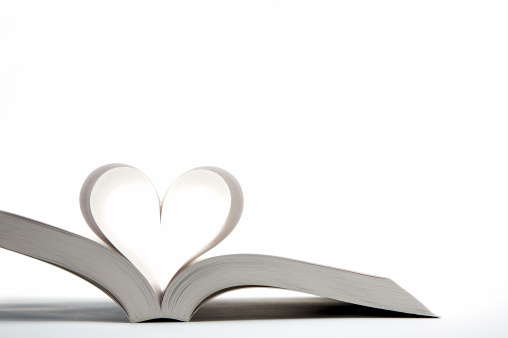 Do you need to borrow the South library copy of your book? Yes ___ No ___(If no, please bring a copy of your book to the Speed Book Blitz)							Please return this form to the library  by Friday, February 12thSpeed Book Blitz ~ Tuesday, February 16th @ lunch in the librarySign-up FormName ___________________________________________   Grade ____________Email _______________________________________ (write clearly please)Block 2 Teacher ______________________________________________________Book title ___________________________________________________________Book author _________________________________________________________Do you need to borrow the South library copy of your book? Yes ___ No ___(If no, please bring a copy of your book to the Speed Book Blitz)							Please return this form to the library  by Friday, February 12th